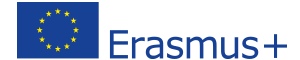 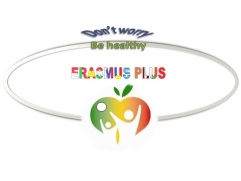 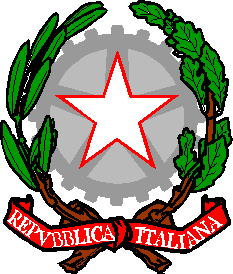 ISTITUTO COMPRENSIVO VARESE 5 – “ DANTE ALIGHIERI ”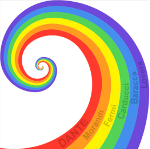 ERASMUS+ 2014/20162st  Mobility of Students in Varese, Italy18th-24th October 2015 The currency in Italy is Euro. The breakfast is included in the price of the hotel.Data/timeActivityActivityWebsitePrice18.10.2015 (Sunday)18.10.2015 (Sunday)18.10.2015 (Sunday)18.10.2015 (Sunday)18.10.2015 (Sunday)all dayArrivals of our guests, transfer to Varese and check-ins in the Hotel  EuropaStudents picked up by host families at different timesArrivals of our guests, transfer to Varese and check-ins in the Hotel  EuropaStudents picked up by host families at different timeshttp://www.hoteleuropavarese.it/75€  double room90€ triple room58€  single room per dayTransfer  5€ per person19.04.2015. (Monday)19.04.2015. (Monday)19.04.2015. (Monday)19.04.2015. (Monday)19.04.2015. (Monday)9:30Leaving the hotel to “Dante school” (on foot)10:00Welcoming at school with  a concert performed by the school orchestra10:30The official’s  speech11:00Visit to the school and..Exhibition: “European food”11:30Coffee/tea break12:00Walking to “Carducci School” 12:30Visit to the school  and games in the gym+Coordinators’meeting14:00Lunch at the school15:00Visiting Varesehttp://www.vareselandoftourism.com/http://www.vareselandoftourism.com/17:00Back to the hotelFree time till…Free time till…Free time till…Free time till…Free time till…19:00Integrating dinner (the children in the families will have dinner with them)(the children in the families will have dinner with them)(the children in the families will have dinner with them)Restaurant “Al mattarello”http://www.ristorantealmattarello.it/http://www.ristorantealmattarello.it/15€20.10.2015 (Tuesday)20.10.2015 (Tuesday)20.10.2015 (Tuesday)20.10.2015 (Tuesday)20.10.2015 (Tuesday)9:00Leaving the hotel to Milano-Expo10:00Visiting Expo:Activities for children and visit to the pavilionshttp://www.expo2015.orghttp://www.expo2015.org10€ students25€ adults 12€ bus per person18:30Leaving to the hotel19:30Integrating dinner(the children in the families will have dinner with them)(the children in the families will have dinner with them)(the children in the families will have dinner with them)Pizza Restaurant “Les Clips”http://www.les-clips.ithttp://www.les-clips.it21.10.2015 (Wednesday)21.10.2015 (Wednesday)21.10.2015 (Wednesday)21.10.2015 (Wednesday)21.10.2015 (Wednesday)8:00Leaving the hotel to “Fermi school” and welcoming at school with “Food songs”City bus 1,40€ per person10.00Workshop “Labirinth of scients” in Varese, at “Mazzini school”http://www.poloeducazionexpo-varese.it/http://www.poloeducazionexpo-varese.it/City bus 1,40€ per person12.30Lunch  (to be fixed)15€14.30Shopping time in Varese17.00Workshop  with students: “Let’s cook together Italian food” 21.00The children will be picked up by familiesThe children will be picked up by familiesThe children will be picked up by familiesThe children will be picked up by families22.10.2015. (Thursday)22.10.2015. (Thursday)22.10.2015. (Thursday)22.10.2015. (Thursday)22.10.2015. (Thursday)9:00Leaving the hotel to Milano (details have to be defined)http://www.turismo.milano.it/http://www.milanotour.eu/http://www.turismo.milano.it/http://www.milanotour.eu/20€19:00Dinner at “Navigli” (an historical area of Milano)15€21:00Back to the hotelThe children will be picked up by familiesThe children will be picked up by familiesThe children will be picked up by families23.10.2015. (Friday)23.10.2015. (Friday)23.10.2015. (Friday)23.10.2015. (Friday)23.10.2015. (Friday)9:00Leaving the hotel and “Varese Lake tour”http://www.vareseturismo.it/laghi-provincia-varese/http://www.vareseturismo.it/laghi-provincia-varese/City bus 1,40€12:00Lunch… €14:00Hiking to “Sacro Monte” , world heritage sitehttp://www.sacromonte.it/http://www.sacromonte.it/City bus 1,40€19:00Integrating dinner……………………………………………………15€21:00Back to the hotelThe children will be picked up by familiesThe children will be picked up by familiesThe children will be picked up by families24.10.2015. (Saturday)24.10.2015. (Saturday)24.10.2015. (Saturday)24.10.2015. (Saturday)24.10.2015. (Saturday)All dayDepartures : transfer to the airport 5€ per personDepartures : transfer to the airport 5€ per personDepartures : transfer to the airport 5€ per personDepartures : transfer to the airport 5€ per person